УКРАЇНАПОЧАЇВСЬКА  МІСЬКА  РАДАВОСЬМЕ  СКЛИКАННЯ________________СЕСІЯРІШЕННЯВід «  » _________ 2021 р.								ПРОЕКТПро встановлення єдиного податку на території Почаївської ТГВідповідно до статей 7, 10 підпункту 12.3 статті 12, статті 291-296   Податкового кодексу України від 02.12.2010 року №2755-VI (зі змінами та доповненнями) та керуючись пунктом 24 частини 1 статті 26 Закону України «Про місцеве самоврядування в Україні», сесія Почаївської міської ради В И Р І Ш И Л А :1. Установити на території Почаївської міської територіальної громади єдиний податок.1.2. Установити ставки єдиного податку для фізичних осіб-підприємців незалежно від виду господарської діяльності з розрахунку на календарний місяць (фіксовані ставки):1.1.1. для першої групи платників єдиного податку – 10 відсотків розміру прожиткового мінімуму для працездатних осіб, встановленої законом на 1 січня податкового (звітного) періоду;1.1.2. для другої групи платників єдиного податку – 20 відсотків розміру мінімальної заробітної плати, встановленої законом на 1 січня податкового (звітного) періоду.Застосування інших ставок єдиного податку здійснюється відповідно до Податкового кодексу України.2. Установити, що елементи єдиного податку: платники податку, об’єкт оподаткування, база оподаткування, порядок обчислення податку, податковий період, строк та порядок сплати податку, строк та подання звітності про обчислення і сплату податку визначено ст. 291-300 Податкового кодексу України.3. Єдиний податок сплачується платниками за місцем податкової адреси та зараховується до бюджету Почаївської міської об’єднаної територіальної громади згідно з кодами бюджетної класифікації доходів.4. Оприлюднити дане рішення не пізніше як у десятиденний строк після його затвердження.5. Надати в Кременецьке управління ГУ ДПС у Тернопільській області інформацію щодо ставок єдиного податку на території Почаївської ТГ.6. Контроль за виконанням рішення покласти на постійну комісію з питань фінансів, бюджету, планування соціально-економічного розвитку, інвестицій та міжнародного співробітництва.7. Рішення № 2449 від 24 червня 2020 року визнати таким, що втратило чинність з моменту набрання чинності даного рішення.8. Рішення набирає чинності з 01.01.2022 року.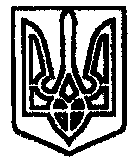 